Uitknippen en de juiste bij elkaar kleven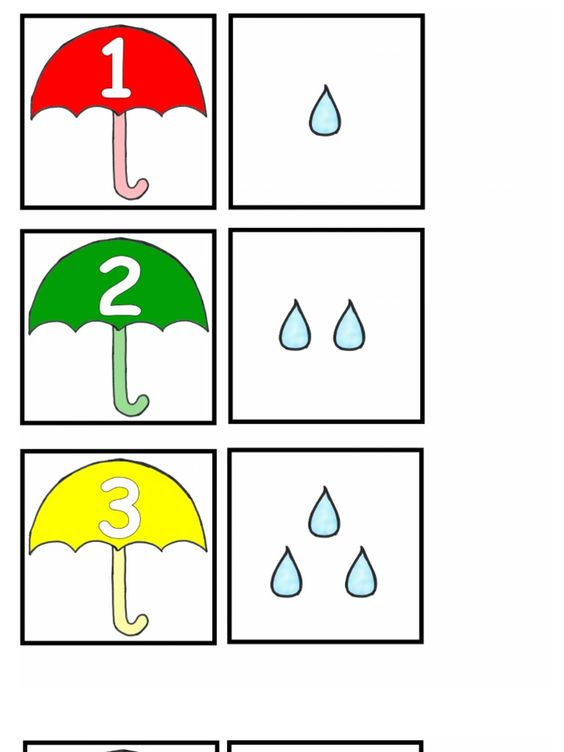 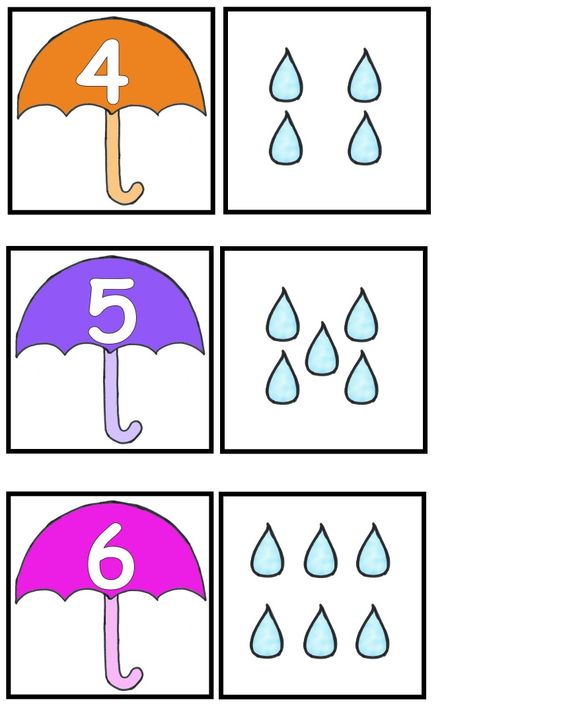 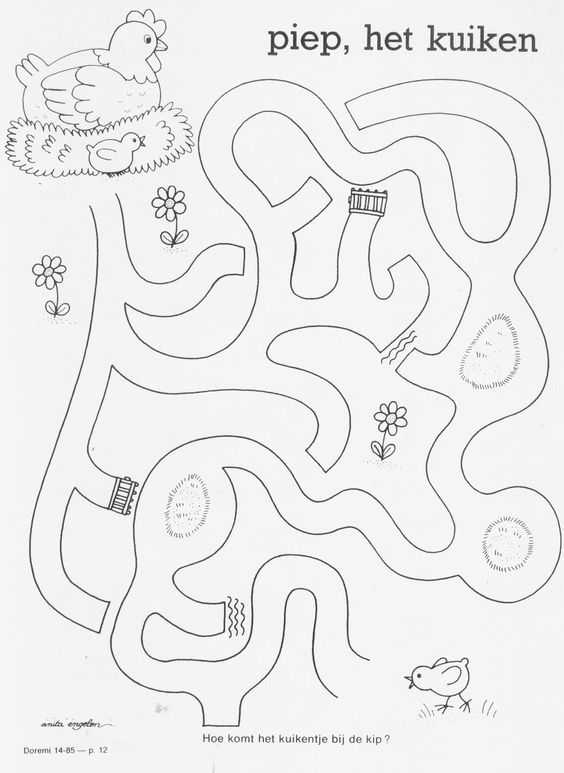 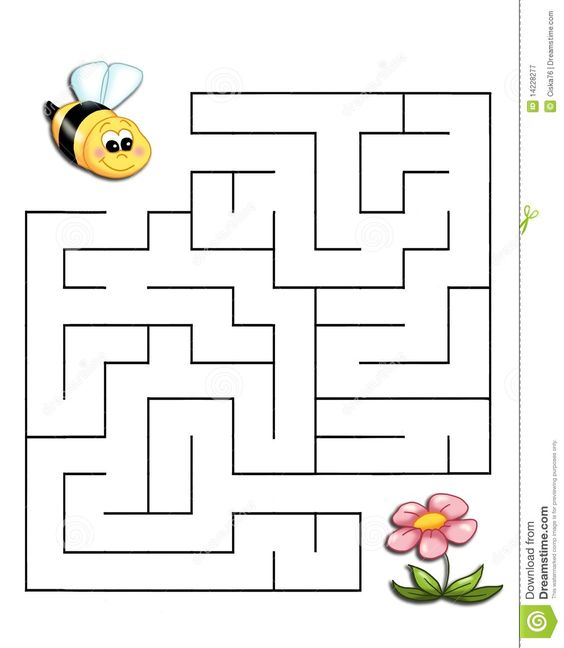 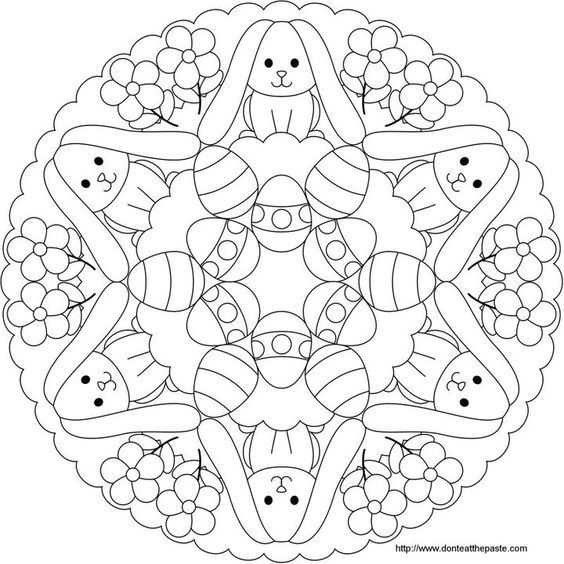 Zoek de voorwerpen en kleur ze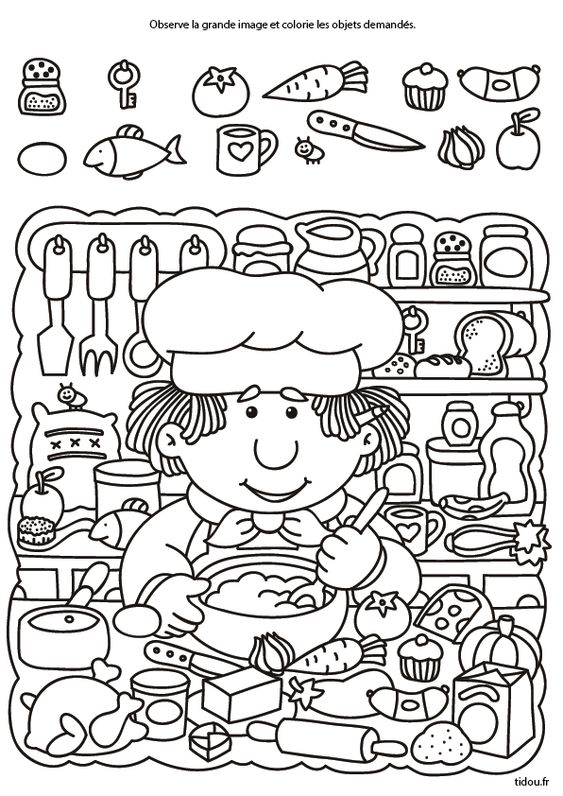 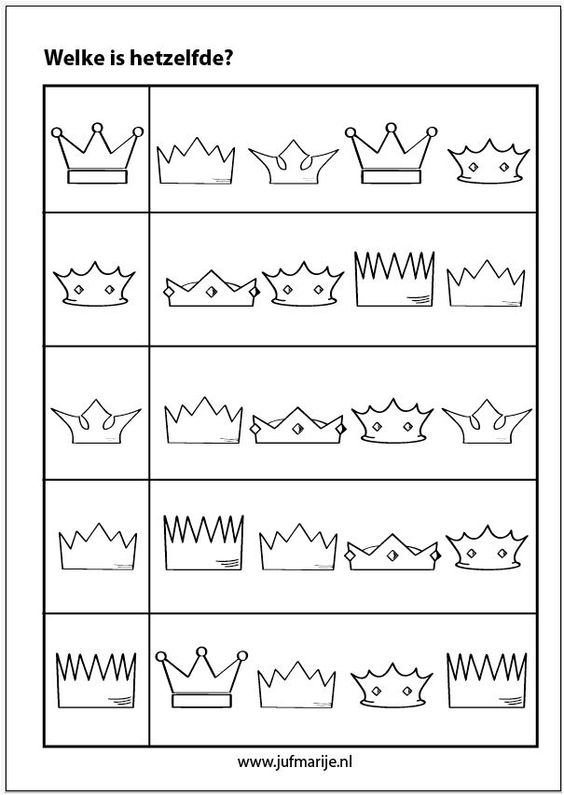 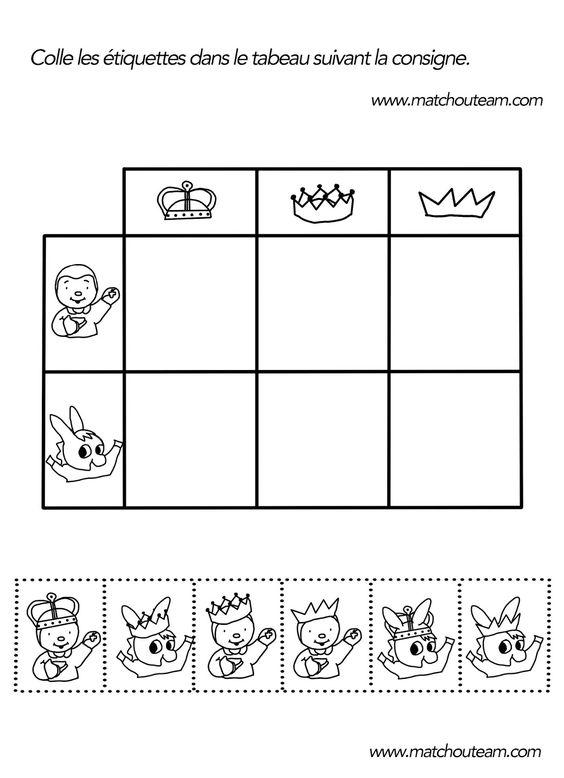 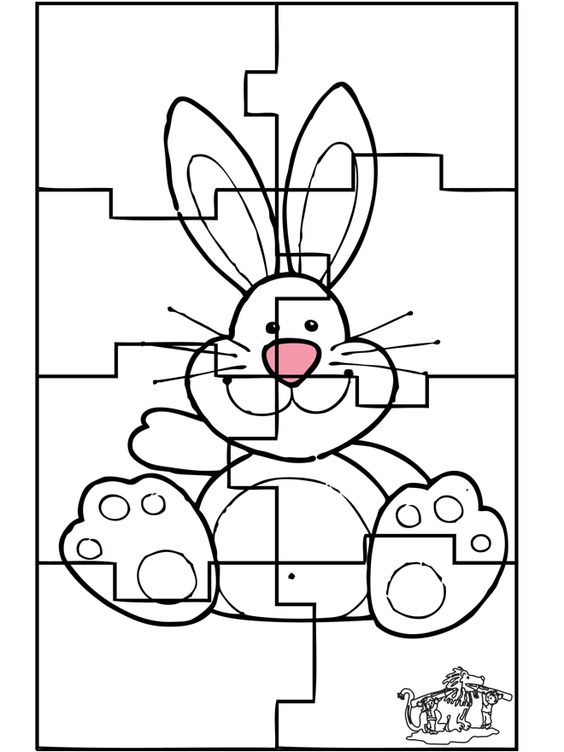 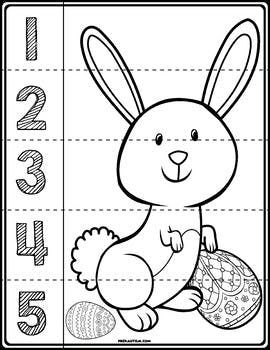 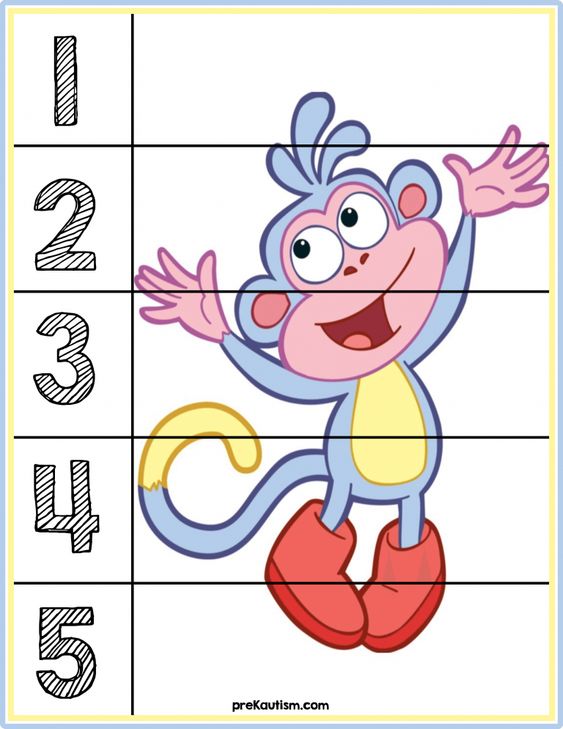 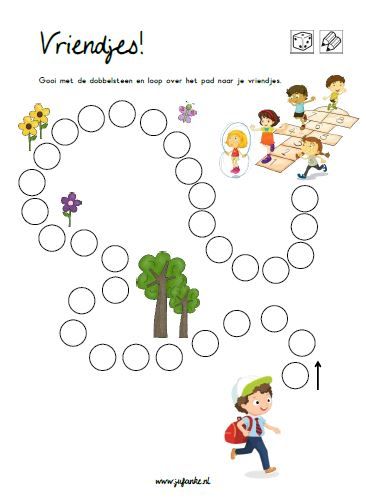 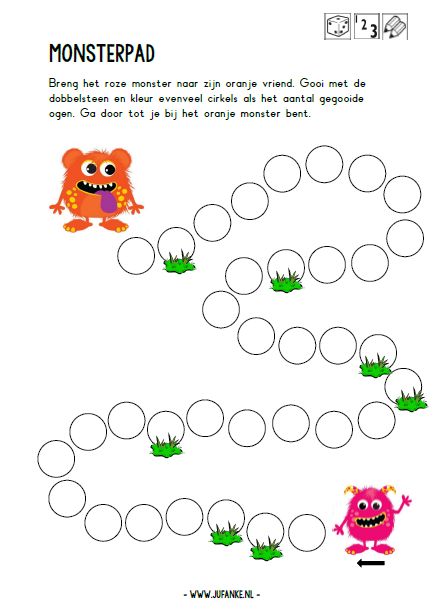 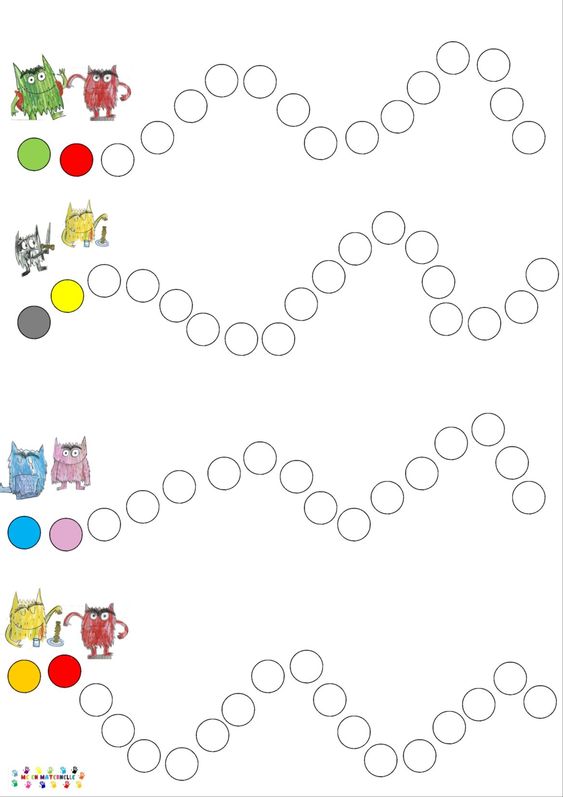 Kleuren en knippen op de lange lijnen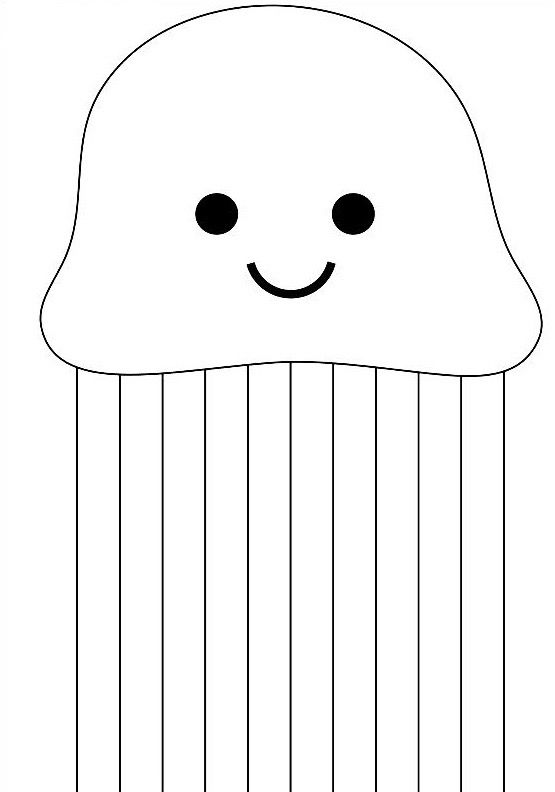 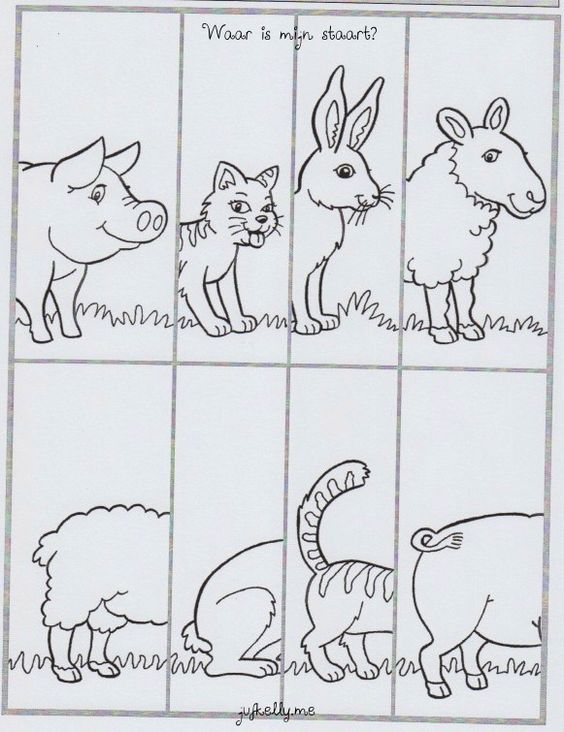 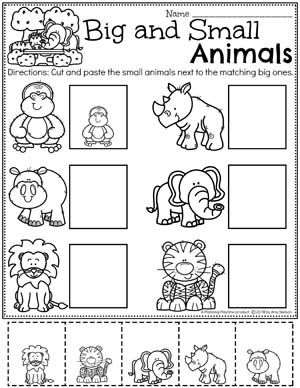 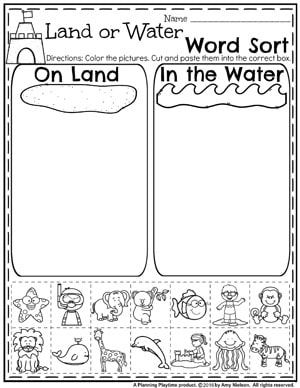 